DSWD DROMIC Report #45 on the Coronavirus Disease (COVID19)as of 11 April 2020, 6PMSituation OverviewThe coronavirus disease (COVID19) is an infectious disease that was unknown before the outbreak began in Wuhan, China. On 16 March 2020, a Memorandum from the Executive Secretary was issued regarding Community Quarantine over the entire Luzon and Further Guidelines for the Management of the Coronavirus Disease 2019 (COVID19) Situation.As of 11 April 2020 4PM, the Department of Health (DOH) has confirmed 4,428 COVID19 cases. Out of these infected, 157 have recovered while 247 deaths were recorded.Source: https://www.covid19.gov.ph/Assistance ProvidedA total of ₱4,516,669,872.50 worth of assistance was provided to the affected families of COVID19; of which, ₱142,654,923.47 was provided by DSWD, ₱4,323,914,792.68 from LGUs, ₱22,089,925.01 from NGOs and ₱21,262,570.34 from Private Partners (see Table 1). Table 1. Cost of Assistance Provided to Affected Families / PersonsNote: *The decrease in the assistance provided in Others specifically in Abra and Baguio City in CAR and in the municipalities of Villasis and San Manuel, Pangasinan in Region I is based on the validated report submitted by DSWD-FOs CAR and I.Source: DSWD-Field OfficesStatus of Prepositioned Resources: Stockpile and Standby FundsThe DSWD Central Office (CO), Field Offices (FOs), and National Resource Operations Center (NROC) have stockpiles and standby funds amounting to ₱1,340,005,032.42 with breakdown as follows (see Table 2):Standby FundsA total of ₱560,715,470.95 standby funds in the CO and FOs. Of the said amount, ₱536,650,160.83 is the available Quick Response Fund (QRF) in the CO.StockpilesA total of 386,357 family food packs (FFPs) amounting to ₱151,151,335.97, other food items amounting to ₱236,343,719.78 and non-food items (FNIs) amounting to ₱391,794,505.72 are available.Table 2. Available Standby Funds and Stockpiles Note: The Inventory Summary is as of 11 April 2020, 4PM. Source: DSWD-NRLMBSituational ReportsDSWD-DRMBDSWD-NRLMBDSWD-FO NCRDSWD-FO CARDSWD-FO IDSWD-FO IIDSWD-FO IIIDSWD-FO CALABARZONDSWD-MIMAROPADSWD-FO VDSWD-FO VIDSWD-FO VIIDSWD-FO VIIIDSWD-FO IXDSWD-FO XDSWD-FO XIDSWD-FO XIIDSWD-FO CARAGA*****The Disaster Response Operations Monitoring and Information Center (DROMIC) of the DSWD-DRMB is closely coordinating with the concerned DSWD Field Offices for any significant updates and actions taken relative to COVID19 pandemic.Prepared by: 				JEM ERIC F. FAMORCANJAN ERWIN ANDREW I. ONTANILLASLESLIE R. JAWILIReleasing OfficerPhoto Documentation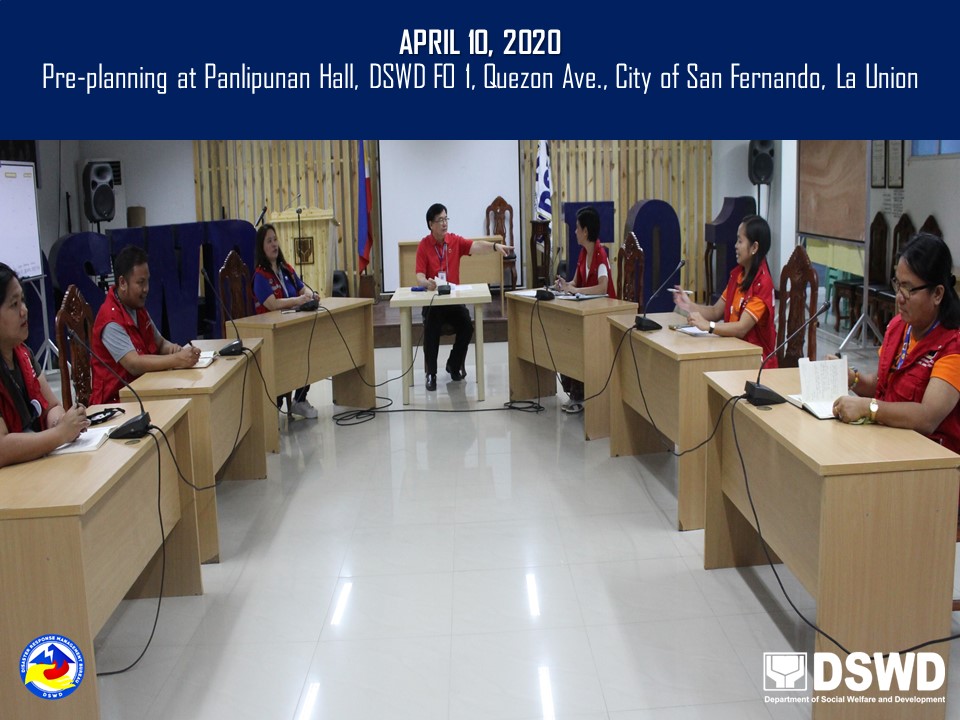 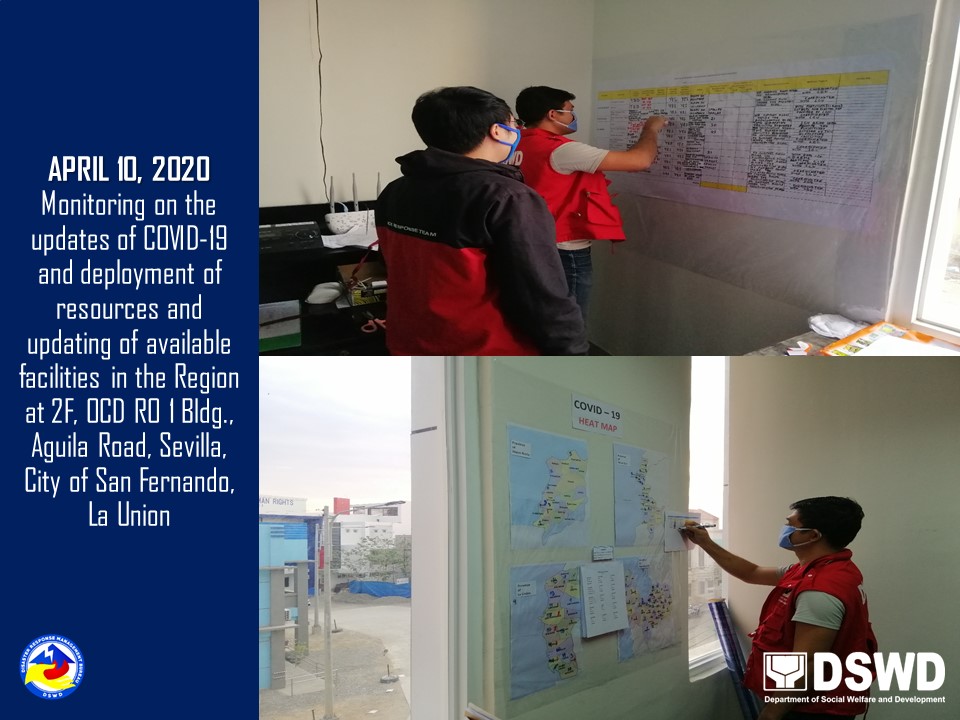 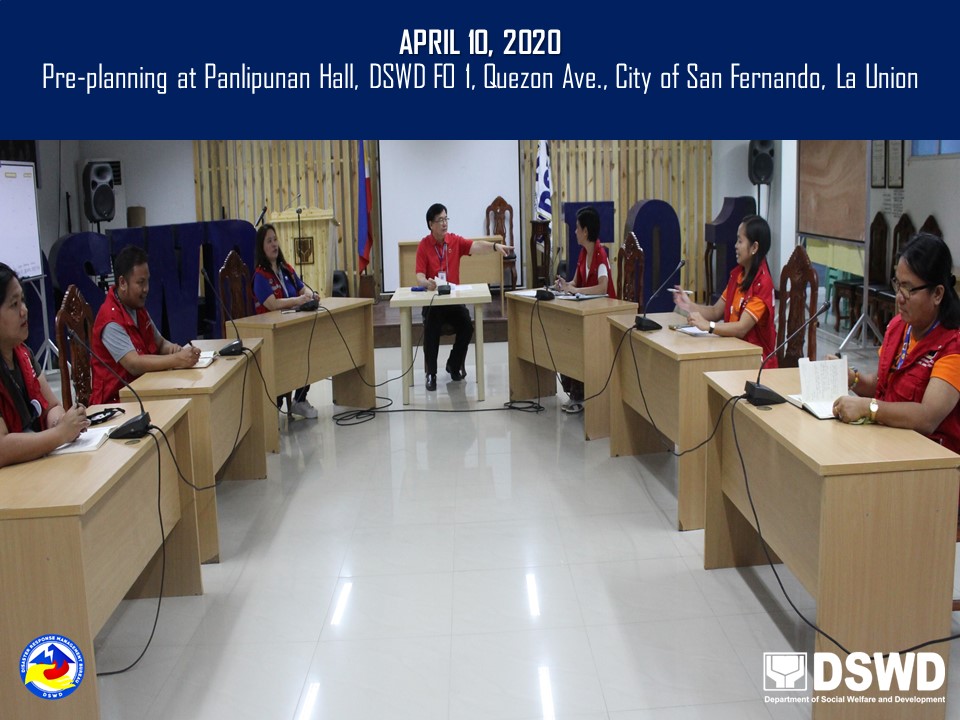 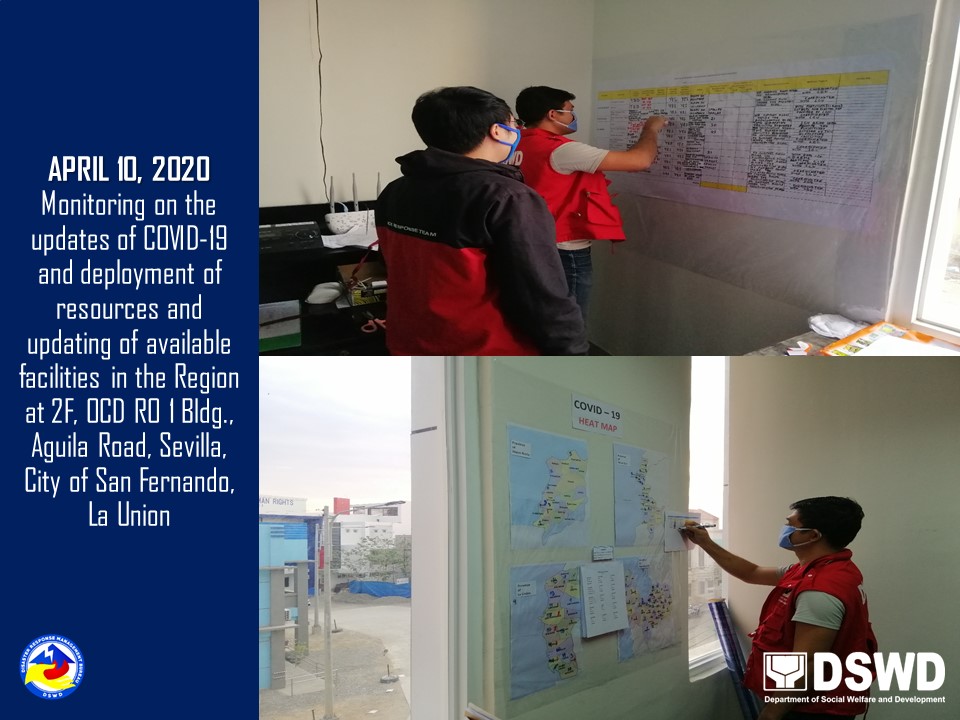 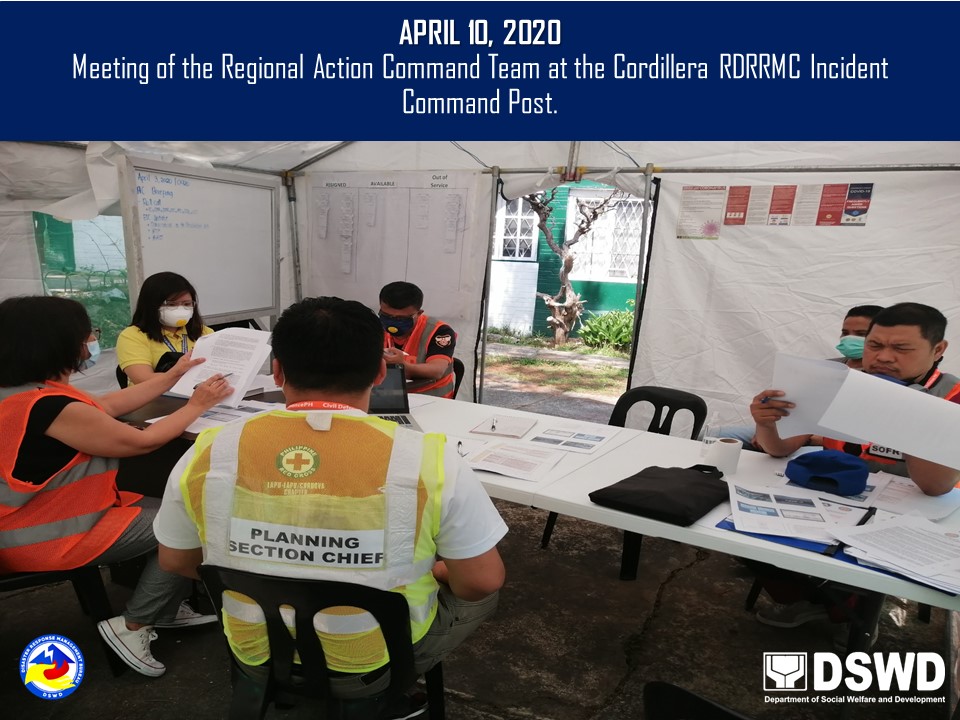 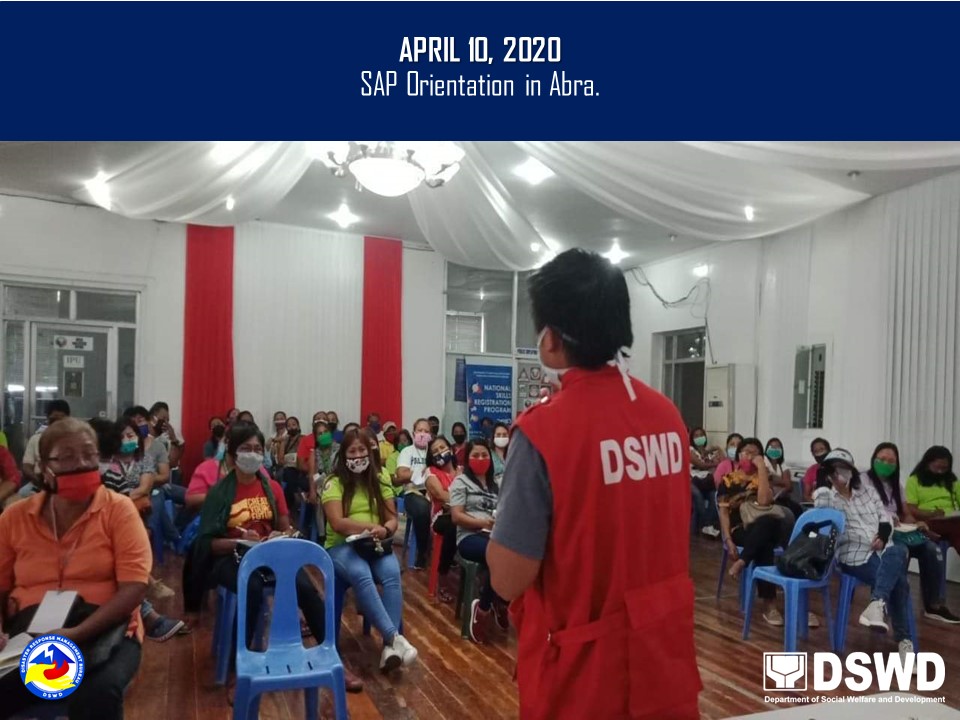 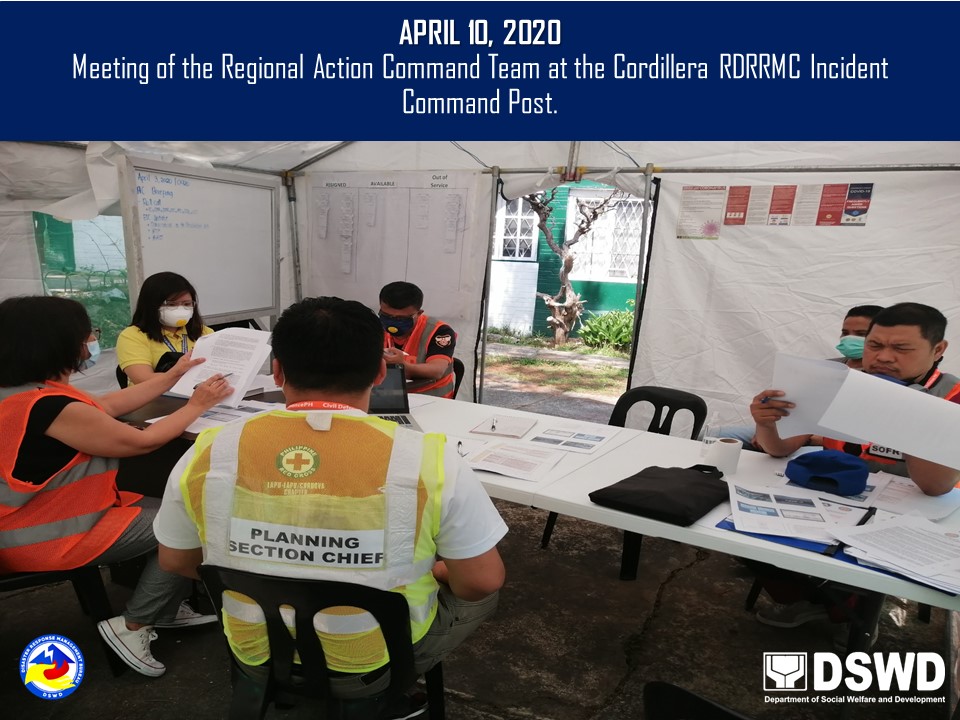 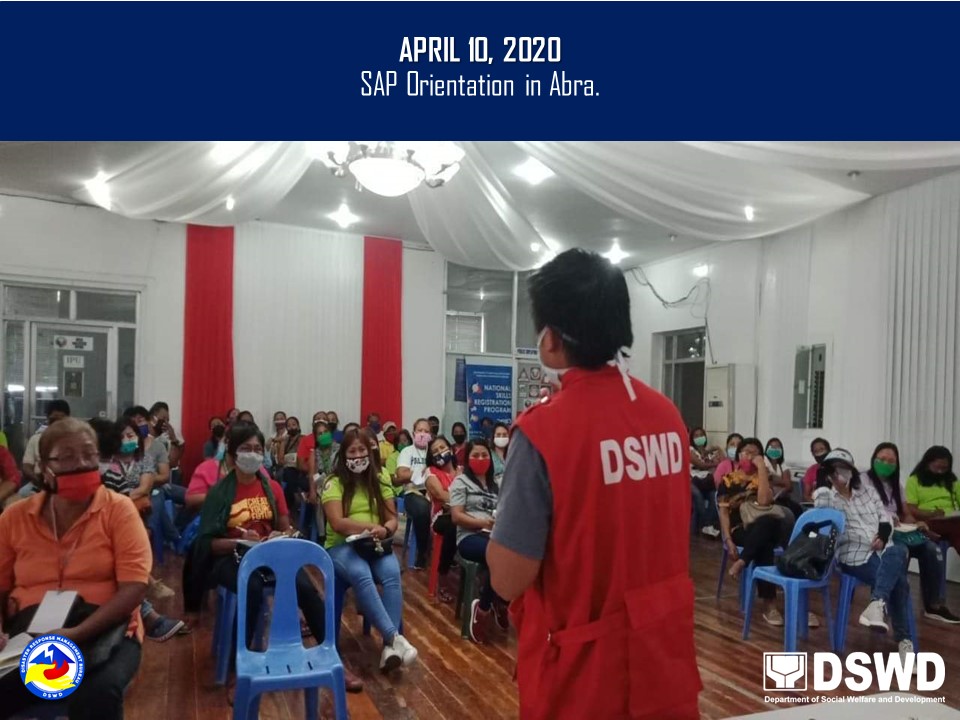 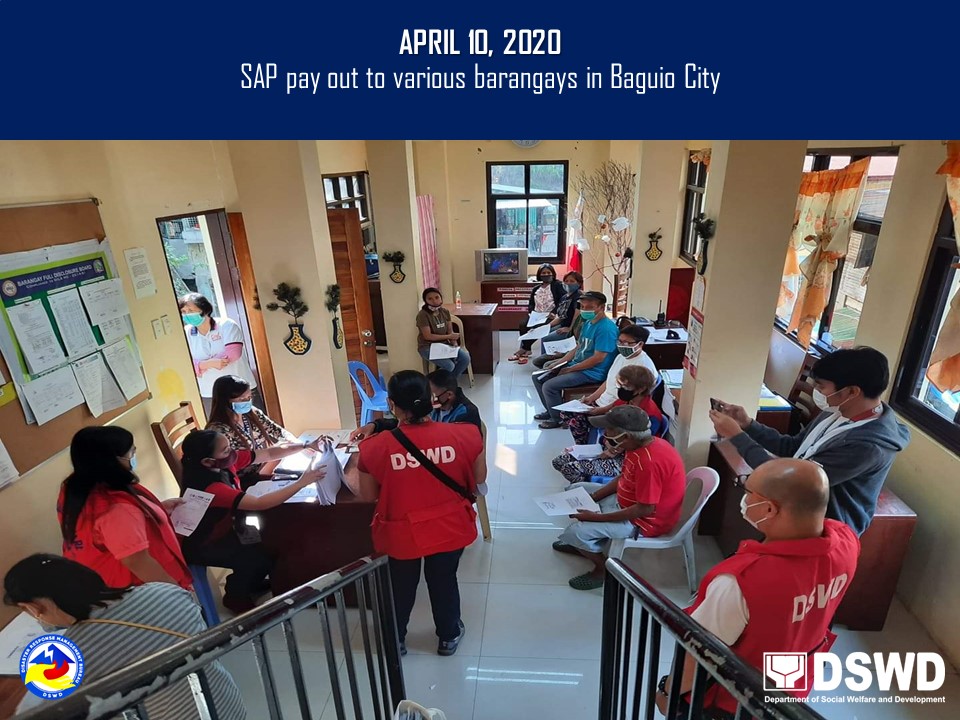 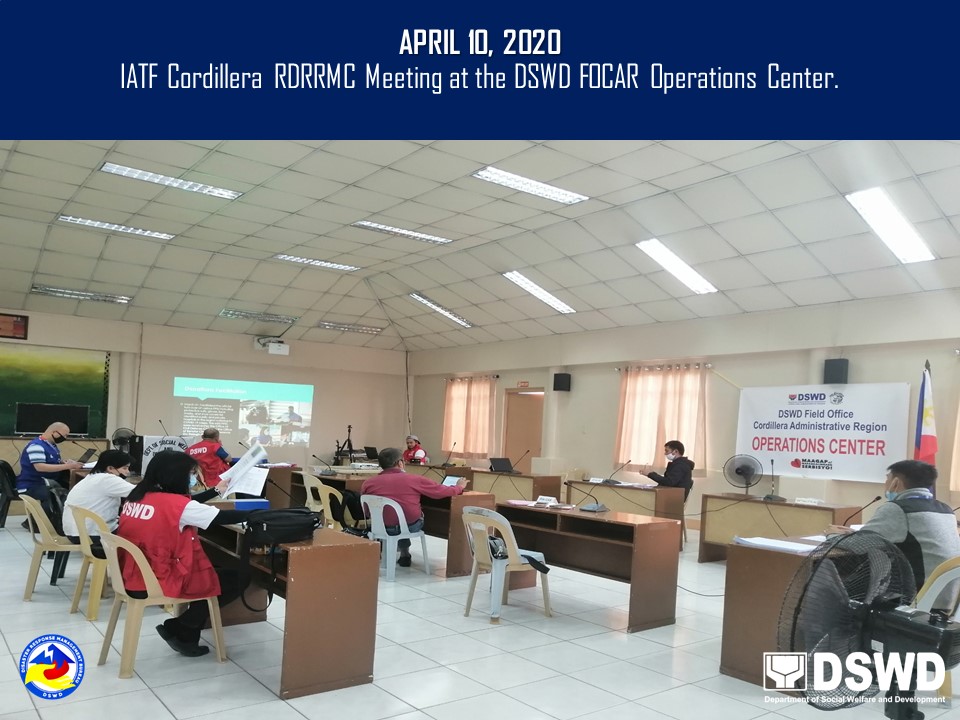 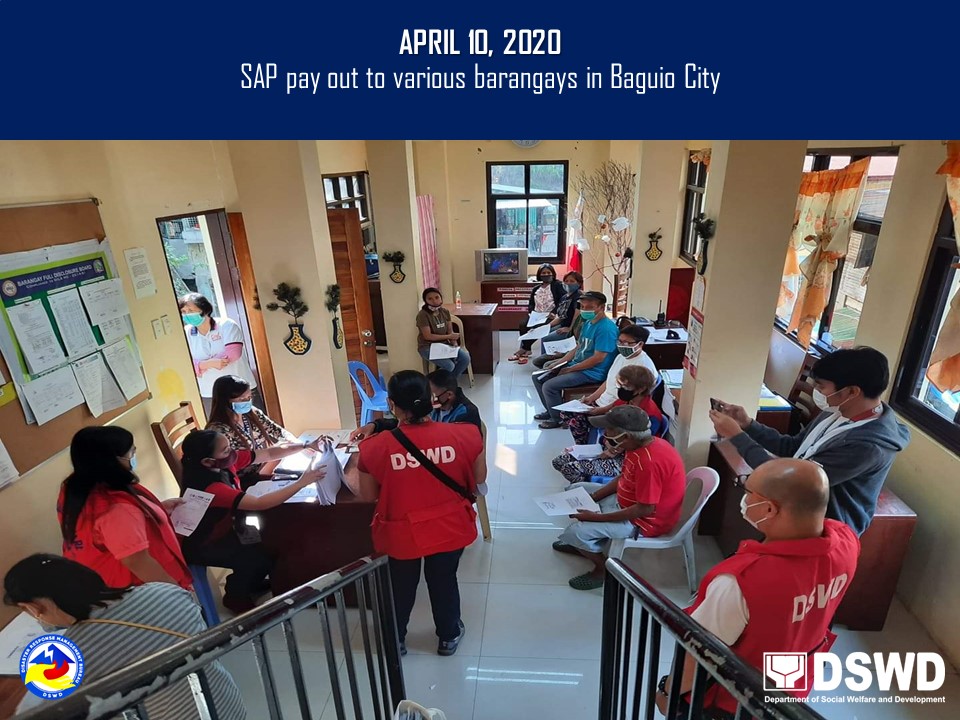 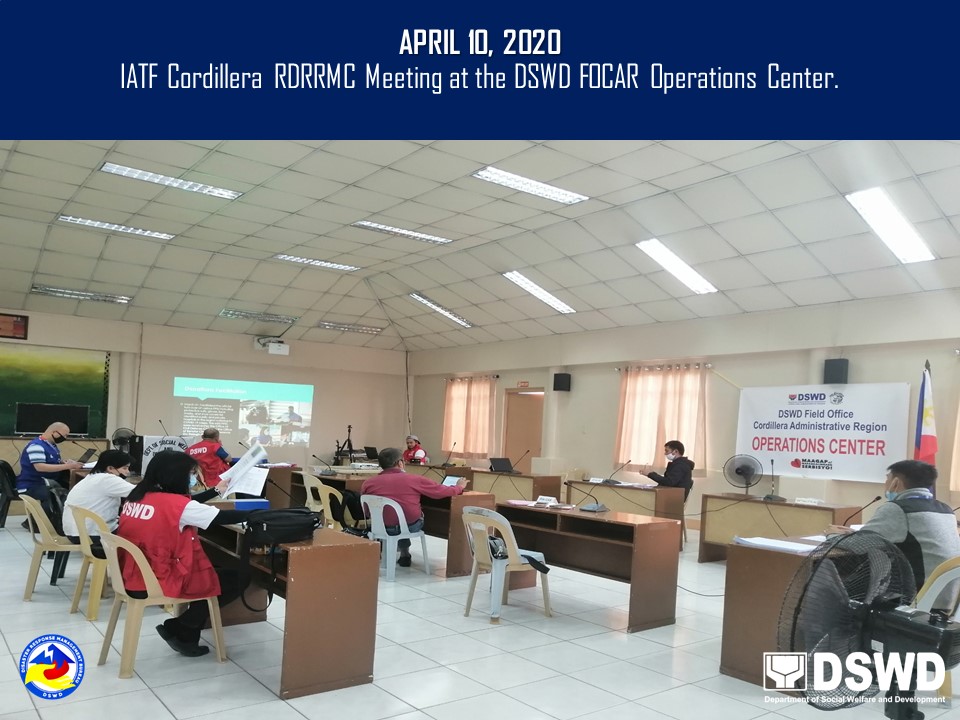 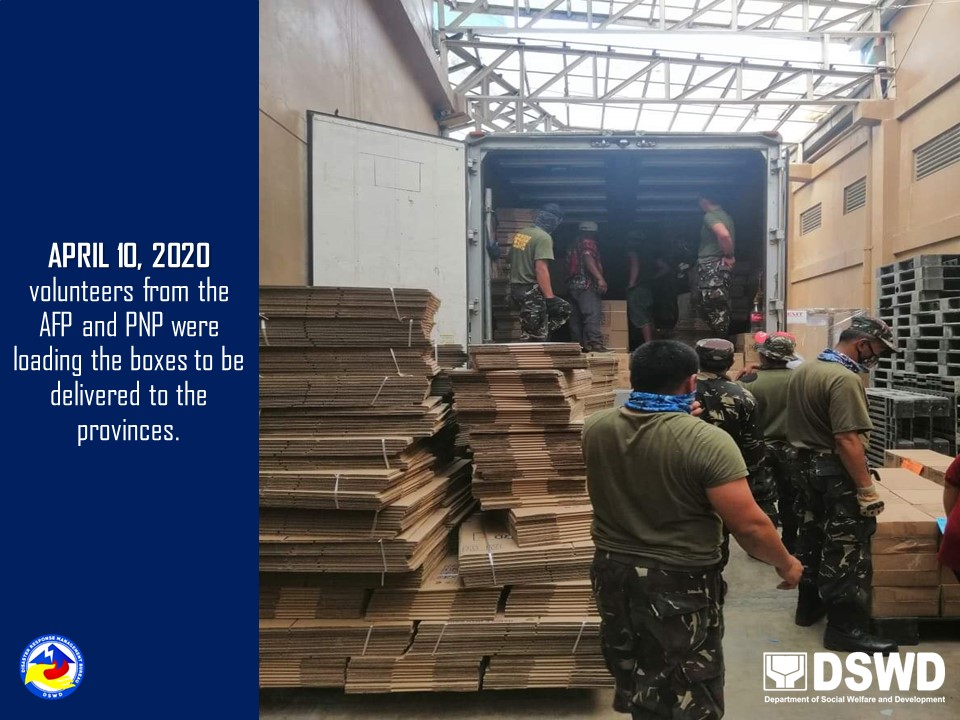 REGION / PROVINCE / MUNICIPALITYREGION / PROVINCE / MUNICIPALITYCOST OF ASSISTANCELGUNGOsOTHERSGRAND TOTALCOST OF ASSISTANCELGUNGOsOTHERSGRAND TOTALCOST OF ASSISTANCELGUNGOsOTHERSGRAND TOTALCOST OF ASSISTANCELGUNGOsOTHERSGRAND TOTALCOST OF ASSISTANCELGUNGOsOTHERSGRAND TOTALREGION / PROVINCE / MUNICIPALITYREGION / PROVINCE / MUNICIPALITYDSWDLGUNGOsOTHERSGRAND TOTALGRAND TOTALGRAND TOTAL142,654,923.474,323,914,792.6822,089,925.0121,262,570.344,516,669,872.50NCRNCR50,353,620.00947,949,324.5618,400,000.00-1,016,702,944.56Caloocan CityCaloocan City3,629,000.00200,000,000.00850,000.00-204,479,000.00Las PinasLas Pinas1,800,000.0041,838,500.00--43,638,500.00Makati CityMakati City1,440,000.0030,306,750.00--31,746,750.00Malabon CityMalabon City3,089,000.00-15,000,000.00-18,089,000.00Mandaluyong CityMandaluyong City2,488,000.00---2,488,000.00Manila CityManila City5,898,000.00-850,000.00-6,748,000.00Marikina cityMarikina city3,194,000.001,032,500.00--4,226,500.00Muntinlupa CityMuntinlupa City2,881,000.0042,189,750.00--45,070,750.00NavotasNavotas1,980,000.00---1,980,000.00Paranaque CityParanaque City3,090,000.00144,808,424.56--147,898,424.56Pasay CityPasay City2,890,000.00-850,000.00-3,740,000.00Pasig CityPasig City2,220,000.00260,000,000.00--262,220,000.00PaterosPateros1,709,000.0011,816,400.00--13,525,400.00Taguig CityTaguig City4,654,120.00165,000,000.00--169,654,120.00Quezon CityQuezon City4,788,000.00-850,000.00-5,638,000.00San Juan CitySan Juan City1,443,000.0018,000,000.00--19,443,000.00Valenzuela CityValenzuela City3,160,500.0032,957,000.00--36,117,500.00REGION IREGION I11,864,824.40328,744,228.05305,875.0314,284,086.36355,199,013.84Ilocos NorteIlocos Norte3,190,604.4041,182,436.00--44,373,040.40Adams143,313.20705,230.00--848,543.20Bacarra143,313.206,744,500.00--6,887,813.20Badoc143,313.207,820,000.00--7,963,313.20Bangui143,313.201,230,402.00--1,373,715.20Banna (Espiritu)143,313.201,519,800.00--1,663,113.20CITY OF BATAC377,140.003,897,000.00--4,274,140.00Burgos143,313.20971,160.00--1,114,473.20Carasi143,313.20228,288.00--371,601.20Currimao143,313.20---143,313.20Dingras143,313.203,251,100.00--3,394,413.20Dumalneg-869,918.00--869,918.00LAOAG CITY (Capital)-453,600.00--453,600.00Marcos143,313.20121,510.00--264,823.20Nueva Era143,313.20625,250.00--768,563.20Pagudpud-2,094,692.50--2,094,692.50Paoay377,140.00---377,140.00Pasuquin143,313.20469,000.00--612,313.20Piddig143,313.205,328,700.00--5,472,013.20Pinili143,313.202,742,497.50--2,885,810.70San Nicolas143,313.201,284,360.00--1,427,673.20Sarrat143,313.20819,788.00--963,101.20Solsona143,313.205,640.00--148,953.20Ilocos SurIlocos Sur377,140.0044,222,609.14--44,599,749.14Alilem-320,070.00--320,070.00Banayoyo-660,901.25--660,901.25Bantay-471,200.00--471,200.00Burgos-1,577,419.96--1,577,419.96Cabugao-2,732,400.00--2,732,400.00CITY OF CANDON-3,894,099.29--3,894,099.29Caoayan-990,052.00--990,052.00Cervantes-407,400.00--407,400.00Galimuyod-1,108,849.10--1,108,849.10Gregorio del Pilar (Concepcion)-463,482.00--463,482.00Lidlidda-293,581.16--293,581.16Magsingal-1,240,155.00--1,240,155.00Nagbukel-651,700.00--651,700.00Narvacan-1,654,668.00--1,654,668.00Quirino (Angkaki)-294,114.00--294,114.00Salcedo (Baugen)-605,542.08--605,542.08San Emilio-428,419.00--428,419.00San Esteban-400,000.04--400,000.04San Ildefonso-2,536,523.50--2,536,523.50San Juan (Lapog)-877,798.50--877,798.50San Vicente-1,076,500.00--1,076,500.00Santa-1,907,233.20--1,907,233.20Santa Catalina-837,000.00--837,000.00Santa Lucia-1,399,813.06--1,399,813.06Santa Maria-666,276.48--666,276.48Santiago-1,393,707.80--1,393,707.80Sigay-480,369.48--480,369.48Sinait-3,395,324.31--3,395,324.31Sugpon-34,736.00--34,736.00Suyo-1,680,000.00--1,680,000.00Tagudin377,140.001,815,210.00--2,192,350.00CITY OF VIGAN (Capital)-7,928,063.93--7,928,063.93La UnionLa Union2,639,980.0092,402,648.36289,675.00704,100.6496,036,404.00Agoo377,140.006,887,410.00--7,264,550.00Bacnotan-7,473,058.53--7,473,058.53Balaoan-2,044,875.00--2,044,875.00Bangar-5,629,101.51--5,629,101.51Bauang377,140.002,748,346.00--3,125,486.00Burgos-564,060.0078,135.00-642,195.00Caba377,140.001,780,800.00--2,157,940.00Luna-4,948,530.00--4,948,530.00Naguilian377,140.00---377,140.00Pugo-138,821.00--138,821.00Rosario-12,000,731.60104,200.00-12,104,931.60CITY OF SAN FERNANDO (Capital)377,140.0036,248,440.00--36,625,580.00San Juan377,140.002,515,376.00--2,892,516.00Santo Tomas377,140.005,563,402.72-704,100.646,644,643.36Santol-2,038,281.00--2,038,281.00Sudipen-1,236,415.00--1,236,415.00Tubao-585,000.00107,340.00-692,340.00PangasinanPangasinan5,657,100.00150,936,534.5516,200.0313,579,985.72170,189,820.30Agno-147,579.00--147,579.00Aguilar-2,221,600.00--2,221,600.00CITY OF ALAMINOS377,140.007,421,400.00--7,798,540.00Alcala-3,227,000.00--3,227,000.00Asingan377,140.00787,423.21-1,231,488.722,396,051.93Balungao-2,141,247.75--2,141,247.75Bani-5,500,000.00--5,500,000.00Basista377,140.00---377,140.00Bautista-2,484,300.00--2,484,300.00Bayambang377,140.002,466,800.00--2,843,940.00Binalonan-872,915.00--872,915.00Binmaley-4,775,812.00-2,412,800.007,188,612.00Bugallon377,140.006,624,860.00-216,500.007,218,500.00Burgos-947,200.00-1,194,840.002,142,040.00Calasiao377,140.006,307,500.00-4,584,260.0011,268,900.00Dagupan City377,140.0026,117,000.00--26,494,140.00Infanta377,140.00---377,140.00Labrador-460,000.00--460,000.00Laoac-2,634,428.90--2,634,428.90LINGAYEN (Capital)377,140.005,635,020.00--6,012,160.00Mabini-1,373,600.00--1,373,600.00Malasiqui377,140.00373,320.00--750,460.00Manaoag-6,256,800.00--6,256,800.00Mangatarem-9,450.00--9,450.00Natividad-584,500.00--584,500.00Pozzorubio377,140.001,324,600.00--1,701,740.00Rosales377,140.006,418,314.57--6,795,454.57San Fabian377,140.001,122,180.00--1,499,320.00San Manuel-3,632,075.00--3,632,075.00San Nicolas-3,841,200.00--3,841,200.00San Quintin-2,028,000.00--2,028,000.00Santa Barbara-4,048,000.00--4,048,000.00Santa Maria-2,278,900.00-745,000.003,023,900.00Sison-500.00--500.00Tayug-3,000,002.1216,200.03-3,016,202.15Umingan-4,876,187.00-2,495,097.007,371,284.00Urbiztondo377,140.001,750,000.00--2,127,140.00CITY OF URDANETA377,140.0024,288,400.00-700,000.0025,365,540.00Villasis-2,958,420.00--2,958,420.00REGION IIREGION II622,661.50165,636,154.92--166,258,816.42BatanesBatanes5,897.98---5,897.98Basco4,966.72---4,966.72Uyugan931.26---931.26CagayanCagayan228,428.1030,643,802.06--30,872,230.16Abulug-2,981,000.00--2,981,000.00Alcala133,750.002,006,320.00--2,140,070.00Allacapan-625,000.00--625,000.00Amulung-2,300,375.00--2,300,375.00Aparri-12,808,300.00--12,808,300.00Baggao310.42---310.42Ballesteros310.42---310.42Calayan94,057.26---94,057.26Enrile-1,257,528.20--1,257,528.20Gonzaga-1,214,800.00--1,214,800.00Iguig-850,176.36--850,176.36Lasam-1,553,614.00--1,553,614.00Rizal-855,816.00--855,816.00Santo Niño (Faire)-4,190,872.50--4,190,872.50IsabelaIsabela388,335.4279,359,773.26--79,748,108.68Alicia-2,251,200.00--2,251,200.00Angadanan-3,445,000.00--3,445,000.00Benito Soliven-120,575.00--120,575.00Burgos-2,488,800.00--2,488,800.00Cabagan-5,383,394.00--5,383,394.00Cabatuan-1,478,872.67--1,478,872.67City of Cauayan310.42---310.42Cordon-554,198.00--554,198.00Delfin Albano (Magsaysay)-2,602,600.00--2,602,600.00Dinapigue-343,706.00--343,706.00Divilacan-662,923.16--662,923.16Echague-2,150,172.00--2,150,172.00Gamu-2,729,970.60--2,729,970.60Jones-6,521,244.00--6,521,244.00Luna-737,565.00--737,565.00Maconacon388,025.001,017,552.00--1,405,577.00Mallig-1,399,490.00--1,399,490.00Naguilian-460,949.92--460,949.92Quezon-43,200.00--43,200.00Ramon-6,254,390.00--6,254,390.00Reina Mercedes-1,327,089.00--1,327,089.00San Agustin-2,030,027.92--2,030,027.92San Guillermo-21,995,184.00--21,995,184.00City of Santiago-6,416,646.99--6,416,646.99Santo Tomas-2,342,739.00--2,342,739.00Tumauini-4,602,284.00--4,602,284.00Nueva VizcayaNueva Vizcaya-37,906,236.60--37,906,236.60Alfonso Castaneda-325,510.16--325,510.16Ambaguio-611,020.00--611,020.00Aritao-3,321,679.00--3,321,679.00Bagabag-2,238,662.00--2,238,662.00Bambang-3,337,344.00--3,337,344.00Bayombong (capital)-6,474,825.00--6,474,825.00Diadi-2,995,705.00--2,995,705.00Dupax del Norte-3,929,137.00--3,929,137.00Dupax del Sur-3,057,855.00--3,057,855.00Kasibu-3,137,277.78--3,137,277.78Kayapa-1,566,953.00--1,566,953.00Quezon-1,466,857.00--1,466,857.00Santa Fe-1,129,952.50--1,129,952.50Solano-1,853,802.50--1,853,802.50Villaverde-2,459,656.66--2,459,656.66QuirinoQuirino-17,726,343.00--17,726,343.00Aglipay-4,136,715.00--4,136,715.00Cabarroguis (capital)-4,647,577.50--4,647,577.50Diffun-3,032,197.50--3,032,197.50Maddela-2,071,680.00--2,071,680.00Nagtipunan-3,838,173.00--3,838,173.00REGION IIIREGION III6,854,719.30575,862,289.67--582,717,008.97AuroraAurora343,750.0024,709,194.40--25,052,944.40PLGU Aurora-134,177.42--134,177.42Baler (capital)150,750.003,777,400.00--3,928,150.00Casiguran-2,372,490.00--2,372,490.00Dilasag-1,867,427.40--1,867,427.40Dinalungan-1,319,964.00--1,319,964.00Dingalan193,000.004,007,082.69--4,200,082.69Dipaculao-4,346,962.04--4,346,962.04Maria Aurora-3,058,335.00--3,058,335.00San Luis-3,825,355.85--3,825,355.85BataanBataan142,434.0014,783,762.00--14,926,196.00Bagac-2,631,375.00--2,631,375.00City of Balanga (capital)-8,606,000.00--8,606,000.00Hermosa-1,362,897.00--1,362,897.00Morong-2,183,490.00--2,183,490.00Orani142,434.00---142,434.00BulacanBulacan2,644,511.80238,647,632.68--241,292,144.48Angat-5,285,280.00--5,285,280.00Balagtas (Bigaa)-9,543,750.00--9,543,750.00Baliuag291,353.6023,043,000.00--23,334,353.60Bocaue-5,572,000.00--5,572,000.00Bulacan-10,251,500.00--10,251,500.00Bustos-6,250,885.68--6,250,885.68Calumpit153,616.0014,743,000.00--14,896,616.00Doña Remedios Trinidad-1,749,440.00--1,749,440.00Guiguinto-10,240,000.00--10,240,000.00Hagonoy-11,678,260.00--11,678,260.00City of Malolos (capital)235,074.007,700,000.00--7,935,074.00Marilao-14,061,600.00--14,061,600.00City of Meycauayan298,182.2012,000,000.00--12,298,182.20Norzagaray-1,549,219.00--1,549,219.00Obando136,572.005,000,000.00--5,136,572.00Pandi154,400.0021,861,000.00--22,015,400.00Paombong-2,550,000.00--2,550,000.00Plaridel-15,461,820.00--15,461,820.00Pulilan-10,826,000.00--10,826,000.00San Ildefonso-14,551,397.00--14,551,397.00City of San Jose del Monte736,242.0018,897,120.00--19,633,362.00San Miguel639,072.00199,361.00--838,433.00San Rafael-11,111,000.00--11,111,000.00Santa Maria-4,522,000.00--4,522,000.00Nueva EcijaNueva Ecija1,571,027.5097,052,863.94--98,623,891.44Aliaga249,860.00---249,860.00Bongabon-4,200,000.00--4,200,000.00Cabanatuan City-47,997,200.00--47,997,200.00Cabiao343,207.503,395,936.30--3,739,143.80Carranglan-100,000.00--100,000.00Cuyapo-408,240.00--408,240.00Gabaldon (Bitulok & Sabani)-2,104,830.00--2,104,830.00General Mamerto Natividad-2,419,550.00--2,419,550.00General Tinio (Papaya)289,500.001,299,550.00--1,589,050.00Jaen-2,803,200.00--2,803,200.00Laur-2,500,000.00--2,500,000.00Licab153,760.00---153,760.00Palayan City (capital)-2,563,041.64--2,563,041.64Pantabangan-463,750.00--463,750.00Rizal341,700.00---341,700.00San Antonio-152,000.00--152,000.00San Isidro-912,800.00--912,800.00San Jose City-1,209,222.00--1,209,222.00San Leonardo-3,450,000.00--3,450,000.00Santa Rosa-10,404,240.00--10,404,240.00Science City of Muñoz-9,404,199.00--9,404,199.00Talugtug-72,225.00--72,225.00Zaragoza193,000.001,192,880.00--1,385,880.00PampangaPampanga1,506,614.0078,125,216.65--79,631,830.65Apalit-1,958,100.00--1,958,100.00Floridablanca1,025,400.00596,070.00--1,621,470.00Guagua-948,000.00--948,000.00Masantol230,640.005,346,260.00--5,576,900.00Mexico-5,392,223.00--5,392,223.00Minalin-4,815,700.00--4,815,700.00Porac-15,529,050.00--15,529,050.00City of San Fernando (capital)-26,869,000.00--26,869,000.00San Simon159,526.009,653,289.59--9,812,815.59Santa Ana-2,400,000.00--2,400,000.00Santa Rita-2,976,050.00--2,976,050.00Santo Tomas91,048.001,641,474.06--1,732,522.06TarlacTarlac344,192.00113,406,500.00--113,750,692.00Anao86,048.001,032,500.00--1,118,548.00Bamban172,096.002,253,500.00--2,425,596.00Camiling-6,900,000.00--6,900,000.00Capas-9,281,000.00--9,281,000.00Concepcion-23,382,000.00--23,382,000.00Gerona-2,640,000.00--2,640,000.00La Paz-3,320,000.00--3,320,000.00Mayantoc-85,500.00--85,500.00Moncada-1,610,500.00--1,610,500.00Paniqui-7,200,000.00--7,200,000.00Pura-1,052,000.00--1,052,000.00Ramos86,048.001,670,700.00--1,756,748.00San Clemente-621,300.00--621,300.00San Manuel-1,952,500.00--1,952,500.00City of Tarlac (capital)-50,000,000.00--50,000,000.00Victoria-405,000.00--405,000.00ZambalesZambales302,190.009,137,120.00--9,439,310.00Candelaria-1,537,120.00--1,537,120.00Castillejos-2,800,000.00--2,800,000.00Olongapo City302,190.002,000,000.00--2,302,190.00San Felipe-500,000.00--500,000.00San Marcelino-2,300,000.00--2,300,000.00CALABARZONCALABARZON12,899,220.001,745,490,001.85--1,758,389,221.85BatangasBatangas563,860.00496,066,518.20--496,630,378.20PLGU BatangasPLGU Batangas-105,990,800.00--105,990,800.00Agoncillo-6,336,640.00--6,336,640.00Alitagtag-2,300,000.00--2,300,000.00Balete-3,250,000.00--3,250,000.00Batangas City (capital)511,500.00186,254,060.00--186,765,560.00Bauan-11,500,000.00--11,500,000.00Calatagan-3,280,199.70--3,280,199.70Cuenca-4,177,200.00--4,177,200.00Ibaan-3,637,250.00--3,637,250.00Lemery-25,442.00--25,442.00Lian-7,800,000.00--7,800,000.00Lipa City52,360.0021,490,250.00--21,542,610.00Lobo-1,232,695.00--1,232,695.00Malvar-5,208,908.00--5,208,908.00Mataas Na Kahoy-1,740,612.78--1,740,612.78Nasugbu-2,353,176.72--2,353,176.72Padre Garcia-4,664,100.00--4,664,100.00Rosario-2,808,500.00--2,808,500.00San Jose-3,547,600.00--3,547,600.00San Juan-765,405.00--765,405.00San Luis-2,161,250.00--2,161,250.00San Nicolas-6,099,200.00--6,099,200.00San Pascual-2,626,890.00--2,626,890.00Santo Tomas-69,932,650.00--69,932,650.00Talisay-4,860,500.00--4,860,500.00City of Tanauan-20,320,000.00--20,320,000.00Taysan-5,609,375.00--5,609,375.00Tingloy-1,121,000.00--1,121,000.00Tuy-4,972,814.00--4,972,814.00CaviteCavite8,602,000.00510,655,217.22--519,257,217.22PLGU CavitePLGU Cavite-70,239,600.00--70,239,600.00Alfonso374,000.005,671,611.00--6,045,611.00Amadeo374,000.004,102,665.00--4,476,665.00Bacoor374,000.0092,894,705.35--93,268,705.35Carmona374,000.005,926,400.00--6,300,400.00Cavite City374,000.007,876,000.00--8,250,000.00Dasmariñas374,000.00180,871,000.00--181,245,000.00Gen. Mariano Alvarez374,000.0022,700,000.00--23,074,000.00General Emilio Aguinaldo374,000.001,609,996.13--1,983,996.13General Trias374,000.0011,450,400.00--11,824,400.00Imus374,000.0020,000,000.00--20,374,000.00Indang374,000.00744,244.00--1,118,244.00Kawit374,000.0029,546,761.34--29,920,761.34Magallanes374,000.002,331,500.00--2,705,500.00Maragondon374,000.001,129,717.00--1,503,717.00Mendez (MENDEZ-NUÑEZ)374,000.008,000,000.00--8,374,000.00Naic374,000.008,054,758.00--8,428,758.00Noveleta374,000.00200,000.00--574,000.00Rosario374,000.007,900,000.00--8,274,000.00Silang374,000.0087,200.00--461,200.00Tagaytay City374,000.00696,150.00--1,070,150.00Tanza374,000.009,600,000.00--9,974,000.00Ternate374,000.002,500,000.00--2,874,000.00Trece Martires City (capital)374,000.0016,522,509.40--16,896,509.40LagunaLaguna1,143,360.00432,369,063.82--433,512,423.82PLGU LagunaPLGU Laguna-103,506,067.00--103,506,067.00Alaminos-2,639,121.55--2,639,121.55Bay-7,918,852.24--7,918,852.24Biñan181,210.0027,000,000.00--27,181,210.00Cabuyao-17,244,000.00--17,244,000.00City of Calamba-89,997,321.00--89,997,321.00Calauan-15,174,208.25--15,174,208.25Cavinti-54,000.00--54,000.00Famy-1,200,000.00--1,200,000.00Kalayaan-4,356,524.83--4,356,524.83Liliw-4,558,600.00--4,558,600.00Los Baños56,100.00675,600.00--731,700.00Luisiana-18,004.00--18,004.00Lumban-692,000.00--692,000.00Mabitac-680,000.00--680,000.00Magdalena-437,837.00--437,837.00Majayjay-494,649.00--494,649.00Nagcarlan-1,750,000.00--1,750,000.00Paete181,210.001,092,800.00--1,274,010.00Pagsanjan-8,007,500.00--8,007,500.00Pakil-3,900,000.00--3,900,000.00Pangil-2,107,100.00--2,107,100.00Pila362,420.00400,000.00--762,420.00Rizal181,210.00300,000.00--481,210.00San Pablo City-11,550,000.00--11,550,000.00San Pedro-56,439,800.00--56,439,800.00Santa Cruz (capital)-15,574,098.00--15,574,098.00Santa Maria-203,387.00--203,387.00City of Santa Rosa181,210.0050,136,000.00--50,317,210.00Siniloan-2,624,225.00--2,624,225.00Victoria-1,637,368.95--1,637,368.95QuezonQuezon1,870,000.00180,889,756.17--182,759,756.17PLGU QuezonPLGU Quezon-12,500,000.00--12,500,000.00Agdangan-2,200,000.00--2,200,000.00Atimonan-5,500,000.00--5,500,000.00Buenavista-1,500,000.00--1,500,000.00Burdeos374,000.00---374,000.00Calauag-2,341,000.00--2,341,000.00Candelaria-8,238,672.00--8,238,672.00Catanauan-5,334,000.00--5,334,000.00Dolores-1,149,150.00--1,149,150.00General Luna-19,300,000.00--19,300,000.00General Nakar-317,204.69--317,204.69Guinayangan-162,500.00--162,500.00Gumaca-5,925,423.00--5,925,423.00Infanta-135,000.00--135,000.00Jomalig374,000.00---374,000.00Lopez-10,627,581.00--10,627,581.00Lucban-1,900,000.00--1,900,000.00Lucena City (capital)-30,977,600.00--30,977,600.00Macalelon-2,357,259.12--2,357,259.12Mauban-7,431,555.00--7,431,555.00Mulanay-3,295,000.00--3,295,000.00Padre Burgos-4,723,439.83--4,723,439.83Pagbilao-2,929,200.00--2,929,200.00Panukulan374,000.001,251,540.00--1,625,540.00Patnanungan374,000.001,260,740.00--1,634,740.00Perez-426,920.00--426,920.00Pitogo-1,425,626.83--1,425,626.83Plaridel-660,000.00--660,000.00Polillo374,000.001,434,158.00--1,808,158.00Quezon-183,750.00--183,750.00Real-3,821,250.00--3,821,250.00Sampaloc-14,248,040.00--14,248,040.00San Antonio-500,000.00--500,000.00San Francisco (Aurora)-2,533,220.00--2,533,220.00San Narciso-2,092,000.00--2,092,000.00Sariaya-15,000.00--15,000.00Tagkawayan-8,348,475.20--8,348,475.20City of Tayabas-5,500,000.00--5,500,000.00Tiaong-8,344,451.50--8,344,451.50RizalRizal720,000.00125,509,446.44--126,229,446.44PLGU RizalPLGU Rizal-5,989,500.00--5,989,500.00Angono-3,000,000.00--3,000,000.00City of Antipolo-6,220,000.00--6,220,000.00Baras-5,701,576.00--5,701,576.00Binangonan-10,467,716.00--10,467,716.00Cainta180,000.001,785,000.00--1,965,000.00Cardona-8,957,100.00--8,957,100.00Jala-Jala-2,480,880.00--2,480,880.00Morong-2,044,400.00--2,044,400.00Pililla180,000.005,700,000.00--5,880,000.00Rodriguez (Montalban)-45,079,530.84--45,079,530.84San Mateo180,000.009,812,660.00--9,992,660.00Tanay180,000.0013,016,111.60--13,196,111.60Taytay-3,254,972.00--3,254,972.00Teresa-2,000,000.00--2,000,000.00MIMAROPAMIMAROPA-20,232,414.27--20,232,414.27MarinduqueMarinduque-18,910,414.27--18,910,414.27PLGU MarinduquePLGU Marinduque-6,378,771.20--6,378,771.20Boac (capital)-4,259,188.00--4,259,188.00Buenavista-1,266,714.96--1,266,714.96Gasan-2,945,115.11--2,945,115.11Santa Cruz-2,000,000.00--2,000,000.00Torrijos-2,060,625.00--2,060,625.00Oriental MindoroOriental Mindoro-1,322,000.00--1,322,000.00Baco-1,322,000.00--1,322,000.00REGION VREGION V14,714,345.12235,788,406.902,987,600.00-253,490,352.02AlbayAlbay4,002,432.7661,280,531.101,356,400.00-66,639,363.86Bacacay339,865.16---339,865.16Camalig308,781.72623,500.00--932,281.72Daraga (Locsin)379,452.561,800,000.001,356,400.00-3,535,852.56Guinobatan388,836.241,719,650.00--2,108,486.24Legazpi City (capital)-26,501,073.00--26,501,073.00Libon490,297.284,150,736.10--4,641,033.38Malilipot146,033.52273,000.00--419,033.52Malinao268,021.368,009,400.00--8,277,421.36Manito142,221.40---142,221.40Oas-1,253,262.00--1,253,262.00Pio Duran322,564.00---322,564.00Polangui397,926.68321,750.00--719,676.68Rapu-Rapu262,743.04---262,743.04Santo Domingo (Libog)-4,075,000.00--4,075,000.00City of Tabaco555,689.809,711,460.00--10,267,149.80Tiwi-2,841,700.00--2,841,700.00Camarines NorteCamarines Norte473,670.1826,020,213.25--26,493,883.43PLGU Camarines Norte188,846.56---188,846.56Basud-8,798,387.00--8,798,387.00Labo-7,972,120.00--7,972,120.00Paracale-1,475,000.00--1,475,000.00San Lorenzo Ruiz (Imelda)92,430.001,870,632.50--1,963,062.50San Vicente64,490.941,574,765.00--1,639,255.94Santa Elena-1,820,000.00--1,820,000.00Talisay127,902.682,509,308.75--2,637,211.43Camarines SurCamarines Sur5,597,427.4288,183,732.4050,000.00-93,831,159.82PLGU Cam Sur94,423.28---94,423.28Baao302,623.681,250,000.00--1,552,623.68Balatan-916,600.00--916,600.00Bato293,240.00---293,240.00Bombon-374,528.00--374,528.00Buhi-6,080,000.00--6,080,000.00Bula-7,408,809.70--7,408,809.70Cabusao-1,850,040.00--1,850,040.00Calabanga514,342.967,336,000.00--7,850,342.96Camaligan74,482.961,048,400.00--1,122,882.96Canaman159,522.562,086,900.00--2,246,422.56Caramoan-4,212,750.00--4,212,750.00Del Gallego715,522.68500,000.00--1,215,522.68Gainza-530,000.00--530,000.00Garchitorena222,569.161,375,000.00--1,597,569.16Goa-1,875,000.00--1,875,000.00Iriga City-7,408,809.70--7,408,809.70Lagonoy560,430.044,519,200.00--5,079,630.04Libmanan-237,500.0050,000.00-287,500.00Lupi-1,162,625.00--1,162,625.00Magarao120,814.88625,000.00--745,814.88Milaor142,807.88971,700.00--1,114,507.88Minalabac-3,345,000.00--3,345,000.00Nabua429,371.531,200,000.00--1,629,371.53Naga City-5,000,000.00--5,000,000.00Ocampo-4,621,000.00--4,621,000.00Pamplona-1,600,000.00--1,600,000.00Pasacao447,955.691,500,000.00--1,947,955.69Pili (capital)384,730.886,400,000.00--6,784,730.88Presentacion (Parubcan)177,703.44---177,703.44Ragay380,918.76642,160.00--1,023,078.76San fernando-5,161,280.00--5,161,280.00Siruma169,492.72939,430.00--1,108,922.72Tigaon406,474.32---406,474.32Tinambac-6,006,000.00--6,006,000.00CatanduanesCatanduanes351,888.002,525,800.00--2,877,688.00PLGU Catanduanes351,888.00---351,888.00Baras-2,250,000.00--2,250,000.00San Miguel-275,800.00--275,800.00MasbateMasbate1,413,690.0722,696,273.85--24,109,963.92PLGU Masbate-4,437,500.00--4,437,500.00Aroroy-485,000.00--485,000.00Baleno316,000.00301,150.00--617,150.00Balud-625,215.00--625,215.00Batuan-230,000.00--230,000.00Cataingan-341,800.00--341,800.00Cawayan174,226.501,599,680.00--1,773,906.50Claveria-111,370.00--111,370.00Dimasalang136,500.00690,387.00--826,887.00Esperanza96,792.25365,514.00--462,306.25City of Masbate (capital)154,420.004,613,730.00--4,768,150.00Mobo102,634.002,099,643.00--2,202,277.00Monreal96,792.50---96,792.50Palanas-2,792,773.85--2,792,773.85Pio V. Corpuz (Limbuhan)-924,449.00--924,449.00Placer-700,000.00--700,000.00San Fernando195,535.001,618,180.00--1,813,715.00San Jacinto-139,348.00--139,348.00Uson140,789.82620,534.00--761,323.82SorsogonSorsogon2,875,236.6935,081,856.301,581,200.00-39,538,292.99PLGU SorsogonPLGU Sorsogon722,405.61---722,405.61Barcelona-167,500.00--167,500.00Bulan531,057.642,327,650.00--2,858,707.64Bulusan125,213.482,257,170.00--2,382,383.48Casiguran206,672.722,581,544.00--2,788,216.72Castilla25,143.124,669,825.00350,000.00-5,044,968.12Donsol286,202.242,185,300.00513,750.00-2,985,252.24Gubat-1,890,000.00252,000.00-2,142,000.00Irosin282,096.883,152,700.00--3,434,796.88Juban200,282.921,295,000.00169,250.00-1,664,532.92Magallanes-270,000.00--270,000.00Matnog-2,769,200.00296,200.00-3,065,400.00Pilar496,162.082,500,000.00--2,996,162.08Prieto Diaz-187,788.00--187,788.00Santa Magdalena-50,000.00--50,000.00City of Sorsogon (capital)-8,778,179.30--8,778,179.30REGION VIREGION VI4,405,068.005,613,867.9350,000.00-10,068,935.93AklanAklan612,000.001,231,817.93--1,843,817.93Kalibo (capital)180,000.00---180,000.00Buruanga216,000.001,231,817.93--1,447,817.93Makato216,000.00---216,000.00AntiqueAntique496,908.00---496,908.00Barbaza90,000.00---90,000.00Libertad90,000.00---90,000.00Pandan226,908.00---226,908.00Patnongon90,000.00---90,000.00CapizCapiz1,260,000.00---1,260,000.00Cuartero180,000.00---180,000.00Dumarao360,000.00---360,000.00Jamindan360,000.00---360,000.00Panitan360,000.00---360,000.00IloiloIloilo1,914,840.004,382,050.0050,000.00-6,346,890.00Concepcion294,840.00166,800.0050,000.00-511,640.00Guimbal540,000.00---540,000.00Iloilo City (capital)720,000.004,215,250.00--4,935,250.00Miagao180,000.00---180,000.00San Joaquin180,000.00---180,000.00Negros OccidentalNegros Occidental121,320.00---121,320.00Bacolod City (capital)1,440.00---1,440.00City of Himamaylan119,880.00---119,880.00REGION VIIREGION VII1,379,386.00---1,379,386.00BoholBohol128,770.00---128,770.00PLGU BoholPLGU Bohol128,770.00---128,770.00CebuCebu1,250,616.00---1,250,616.00Lapu-Lapu City (Opon)942,840.00---942,840.00Samboan307,776.00---307,776.00REGION VIIIREGION VIII-137,627,764.05-1,819,770.00139,447,534.05BiliranBiliran-4,830,239.47--4,830,239.47Naval (capital)-3,742,239.47--3,742,239.47Culaba-1,088,000.00--1,088,000.00Eastern SamarEastern Samar-17,932,451.69-12,900.0017,945,351.69Arteche-1,790,333.00--1,790,333.00City of Borongan (capital)-7,133,204.39--7,133,204.39Can-Avid-1,616,738.50--1,616,738.50Jipapad-128,800.00-12,900.00141,700.00Oras-1,252,729.80--1,252,729.80San Julian-178,340.00--178,340.00Balangiga-674,444.00--674,444.00Balangkayan-134,310.00--134,310.00Guiuan-229,390.00--229,390.00Hernani-62,525.00--62,525.00Llorente-2,594,817.00--2,594,817.00Mercedes-1,125,000.00--1,125,000.00Quinapondan-770,000.00--770,000.00Salcedo-241,820.00--241,820.00LeyteLeyte-77,493,386.72-148,370.0077,641,756.72Palo-18,657,997.50--18,657,997.50San Miguel-1,622,925.00--1,622,925.00Tolosa-6,000,000.00--6,000,000.00Barugo-1,284,918.00--1,284,918.00Carigara-5,302,125.00--5,302,125.00Dagami-839,077.40--839,077.40Dulag-8,377,983.85--8,377,983.85Jaro-383,460.00--383,460.00MacArthur-3,565,190.00--3,565,190.00Mayorga-3,058,055.00--3,058,055.00Pastrana-1,368,738.79--1,368,738.79Tunga-228,240.79-45,380.00273,620.79Leyte-873,000.00--873,000.00Tabango-1,556,499.00--1,556,499.00Albuera-6,094,303.70-40,000.006,134,303.70Matag-ob-150,000.00--150,000.00City of Baybay-3,370,456.00--3,370,456.00Hilongos-5,342,454.98--5,342,454.98Hindang-1,699,821.71-43,300.001,743,121.71Inopacan-2,500,000.00-19,690.002,519,690.00Javier (Bugho)-2,738,940.00--2,738,940.00Mahaplag-1,229,200.00--1,229,200.00Matalom-1,250,000.00--1,250,000.00Western SamarWestern Samar-30,307,956.41-1,108,500.0031,416,456.41Almagro-960,297.91--960,297.91Gandara-792,200.00--792,200.00Matuguinao-432,000.00--432,000.00Pagsanghan-300,000.00--300,000.00San Jorge-1,043,985.50--1,043,985.50Santa Margarita-2,771,250.00-1,108,500.003,879,750.00Santo Nino-236,000.00--236,000.00Tagapul-an-529,500.00--529,500.00Tarangnan-2,045,317.00--2,045,317.00Calbiga-6,977,006.00--6,977,006.00City of Catbalogan (capital)-10,558,900.00--10,558,900.00San Sebastian-1,117,500.00--1,117,500.00Santa Rita-2,544,000.00--2,544,000.00Southern LeyteSouthern Leyte-7,063,729.76-550,000.007,613,729.76Limasawa-468,000.00--468,000.00Malitbog-2,401,740.60--2,401,740.60Padre Burgos-500,000.00-550,000.001,050,000.00Libagon-2,275,000.00--2,275,000.00Silago-1,418,989.16--1,418,989.16REGION IXREGION IX3,867,520.00781,000.00--4,648,520.00Zamboanga del NorteZamboanga del Norte117,360.00---117,360.00Sirawai117,360.00---117,360.00Zamboanga del SurZamboanga del Sur1,622,400.00---1,622,400.00Zamboanga City1,622,400.00---1,622,400.00Zamboanga SibugayZamboanga Sibugay2,127,760.0075,000.00--2,202,760.00Alicia220,680.00---220,680.00Buug224,280.00---224,280.00Ipil (capital)660,400.00---660,400.00Mabuhay-75,000.00--75,000.00Payao194,040.00---194,040.00Roseller Lim267,120.00---267,120.00Titay303,840.00---303,840.00Tungawan257,400.00---257,400.00Basilan (Isabela City)Basilan (Isabela City)-706,000.00--706,000.00City of Isabela (capital)-706,000.00--706,000.00REGION XREGION X12,536.90---12,536.90Misamis OrientalMisamis Oriental12,536.90---12,536.90Cagayan De Oro City (capital)12,536.90---12,536.90REGION XIREGION XI26,505,658.2749,206,766.00--75,712,424.27Davao de OroDavao de Oro4,997,829.3310,599,432.00--15,597,261.33Compostela-1,527,200.00--1,527,200.00Laak (San Vicente)1,256,096.531,331,652.00--2,587,748.53Mabini (Doña Alicia)414,206.65---414,206.65Mawab396,370.001,235,040.00--1,631,410.00Monkayo1,148,283.89---1,148,283.89Montevista-3,588,256.00--3,588,256.00Nabunturan (capital)1,203,379.321,549,444.00--2,752,823.32New Bataan579,492.94---579,492.94Pantukan-1,367,840.00--1,367,840.00Davao del NorteDavao del Norte7,029,621.954,237,734.00--11,267,355.95Asuncion (Saug)620,715.42---620,715.42Braulio E. Dujali925,523.95---925,523.95Carmen520,830.18---520,830.18Island Garden City of Samal1,086,846.54---1,086,846.54Kapalong807,009.32---807,009.32New Corella549,368.82---549,368.82San Isidro414,206.65---414,206.65Santo Tomas667,487.08---667,487.08City of Tagum (capital)849,024.54---849,024.54Talaingod588,609.454,237,734.00--4,826,343.45Davao del SurDavao del Sur4,770,312.95---4,770,312.95Bansalan565,619.99---565,619.99Davao City1,969,958.90---1,969,958.90City of Digos (capital)916,803.81---916,803.81Malalag600,104.18---600,104.18Matanao717,826.07---717,826.07Davao OrientalDavao Oriental6,203,190.5034,369,600.00--40,572,790.50Baganga1,146,698.413,723,200.00--4,869,898.41Banaybanay-2,466,800.00--2,466,800.00Boston-898,400.00--898,400.00Caraga-2,438,800.00--2,438,800.00Cateel-3,200,000.00--3,200,000.00Governor Generoso-2,835,200.00--2,835,200.00Lupon-3,527,600.00--3,527,600.00Manay-2,740,000.00--2,740,000.00City of Mati (capital)5,056,492.098,800,000.00--13,856,492.09San Isidro-1,792,400.00--1,792,400.00Tarragona-1,947,200.00--1,947,200.00Davao OccidentalDavao Occidental3,504,703.54---3,504,703.54Malita2,447,188.38---2,447,188.38Santa Maria1,057,515.16---1,057,515.16REGION XIIREGION XII3,319,913.00---3,319,913.00South CotabatoSouth Cotabato2,352,813.00---2,352,813.00PLGU South Cotabato800,000.00---800,000.00Banga135,300.00---135,300.00City of Koronadal (capital)320,000.00---320,000.00Norala135,300.00---135,300.00Santo Niño135,300.00---135,300.00Surallah135,300.00---135,300.00Tampakan135,300.00---135,300.00Tantangan389,213.00---389,213.00Tupi167,100.00---167,100.00Sultan KudaratSultan Kudarat167,100.00---167,100.00City of Tacurong167,100.00---167,100.00Cotabato City800,000.00---800,000.00CARAGACARAGA-24,763,171.82--24,763,171.82Agusan del NorteAgusan del Norte-630,126.83--630,126.83Jabonga-62,124.57--62,124.57Las Nieves-208,170.48--208,170.48Magallanes-47,820.78--47,820.78Nasipit-312,011.00--312,011.00Agusan del SurAgusan del Sur-364,000.00--364,000.00Bunawan-338,000.00--338,000.00Sibagat-26,000.00--26,000.00Surigao del NorteSurigao del Norte-20,168,178.09--20,168,178.09Del Carmen-3,200,000.00--3,200,000.00General Luna-893,642.09--893,642.09Mainit-1,374,424.00--1,374,424.00Malimono-1,050,000.00--1,050,000.00Pilar-884,079.00--884,079.00Placer-1,200,000.00--1,200,000.00San Benito-919,720.00--919,720.00San Isidro-134,810.00--134,810.00Santa Monica (Sapao)-411,503.00--411,503.00Sison-1,500,000.00--1,500,000.00Socorro-1,500,000.00--1,500,000.00Surigao City (capital)-7,100,000.00--7,100,000.00Surigao del SurSurigao del Sur-3,600,866.90--3,600,866.90Barobo-70,140.00--70,140.00Bayabas-215,933.00--215,933.00Carmen-27,500.00--27,500.00Lianga-185,000.00--185,000.00Marihatag-1,437,313.20--1,437,313.20San Agustin-69,222.50--69,222.50San Miguel-45,000.00--45,000.00Tago-980,057.50--980,057.50City of Tandag (capital)-570,700.70--570,700.70CARCAR5,633,450.9886,219,402.66346,449.985,158,713.98104,105,678.60AbraAbra1,858,950.9420,979,324.0931,995.001,404,724.0024,274,994.03Bangued (capital)151,751.522,719,866.00-39,000.002,910,617.52Boliney66,536.48416,580.00--483,116.48Bucloc26,264.4021,930.00--48,194.40Daguioman32,830.50125,347.52--158,178.02Danglas52,528.80100,890.00--153,418.80Dolores-955,639.00--955,639.00La Paz314,661.24---314,661.24Lacub-312,041.00-230,186.00542,227.00Lagangilang207,926.502,007,414.00-592,673.002,808,013.50Lagayan-976,632.00--976,632.00Langiden-898,667.95--898,667.95Licuan-Baay (Licuan)-749,826.00--749,826.00Luba81,419.6451,010.00-1,000.00133,429.64Malibcong-240,596.25--240,596.25Manabo163,714.76886,123.34--1,049,838.10Penarrubia-1,630,883.64--1,630,883.64Pidigan154,084.481,556,200.00--1,710,284.48Pilar150,582.561,958,708.39--2,109,290.95Sallapadan97,178.28736,600.00-47,000.00880,778.28San Isidro-1,074,045.00-381,495.001,455,540.00San Juan-1,049,583.0011,995.00113,370.001,174,948.00San Quintin108,121.78157,914.0020,000.00-286,035.78Tayum-771,845.00--771,845.00Tineg-198,750.00--198,750.00Tubo-750,662.00--750,662.00Villaviciosa251,350.00631,570.00--882,920.00ApayaoApayao225,322.449,445,138.00--9,670,460.44Calanasan (Bayag)-1,644,097.00--1,644,097.00Conner-1,890,000.00--1,890,000.00Flora-2,320,422.00--2,320,422.00Kabugao (capital)-696,400.00--696,400.00Luna225,322.441,480,320.00--1,705,642.44Pudtol-2,500.00--2,500.00Santa Marcela-1,411,399.00--1,411,399.00BenguetBenguet3,265,984.8427,818,534.46314,454.983,753,989.9835,152,964.26PLGU BenguetPLGU Benguet25,388.92---25,388.92Atok215,373.65339,012.46--554,386.11Baguio City1,815,964.6211,801,405.00-3,619,350.0017,236,719.62Bakun221,058.7080,850.00--301,908.70Bokod-794,897.00--794,897.00Buguias312,984.10592,800.00--905,784.10Itogon221,058.703,662,284.00239,599.98134,639.984,257,582.66Kabayan-505,258.0033,855.00-539,113.00Kapangan255,589.65370,475.00--626,064.65Kibungan-90,750.00--90,750.00La Trinidad (capital)-1,842,960.00--1,842,960.00Mankayan-1,941,400.00--1,941,400.00Tuba-5,060,403.0041,000.00-5,101,403.00Tublay198,566.50736,040.00--934,606.50IfugaoIfugao-11,570,884.96--11,570,884.96Aguinaldo-1,099,850.00--1,099,850.00Alfonso Lista (Potia)-794,600.00--794,600.00Asipulo-851,417.50--851,417.50Banaue-4,124,115.00--4,124,115.00Hingyon-683,653.50--683,653.50Hungduan-186,900.00--186,900.00Kiangan-218,466.00--218,466.00Lagawe (capital)-1,811,140.00--1,811,140.00Lamut-1,170,942.96--1,170,942.96Mayoyao-506,800.00--506,800.00Tinoc-123,000.00--123,000.00KalingaKalinga216,243.5612,631,696.79--19,595,601.35PLGU KalingaPLGU Kalinga----6,747,661.00Balbalan216,243.561,219,577.51--1,435,821.07Lubuagan-1,030,499.54--1,030,499.54Pasil-520,700.00--520,700.00Pinukpuk-1,304,100.00--1,304,100.00Tanudan-579,948.66--579,948.66Tinglayan-2,097,245.00--2,097,245.00Rizal (Liwan)-1,248,174.00--1,248,174.00City of Tabuk (capital)-4,631,452.08--4,631,452.08Mountain ProvinceMountain Province66,949.203,773,824.36--3,840,773.56Barlig-23,130.00--23,130.00Bontoc (capital)-180,600.00--180,600.00Paracelis-1,018,000.40--1,018,000.40Besao-768,460.00--768,460.00Sabangan66,949.20689,234.00--756,183.20Sagada-719,400.00--719,400.00Tadian-374,999.96--374,999.96ARMMARMM222,000.00---222,000.00Lanao del SurLanao del Sur222,000.00---222,000.00Marawi City (capital)222,000.00---222,000.00Region / OfficeStandby FundsFAMILY FOOD PACKSFAMILY FOOD PACKSOtherFood ItemsNon-FoodRelief ItemsTotal StandbyFunds & StockpileRegion / OfficeStandby FundsQuantityTotal CostOtherFood ItemsNon-FoodRelief ItemsTotal StandbyFunds & StockpileRegion / Office560,715,470.95386,357151,151,335.97236,343,719.78391,794,505.721,340,005,032.42Central Office536,650,160.83----536,650,160.83NRLMB - NROC-25,6969,258,560.0053,828,466.24208,129,968.71271,216,994.95NRLMB - VDRC-35,46712,945,455.0029,604,928.086,001,177.5048,551,560.58I-50,48219,015,501.486,029,675.0022,513,861.0047,559,037.48II3,000,000.0046,70417,308,452.104,857,417.384,989,000.7530,154,870.23III926,720.6414867,161.92555,784.064,519,514.406,069,181.02CALABARZON3,000,000.0012,0503,929,189.60--6,929,189.60MIMAROPA3,197,867.1923,03910,367,550.002,978,552.005,464,805.7522,008,774.94V-2,110683,917.918,246,299.0831,081,241.9140,011,458.90VI99.509,1663,212,640.0038,753,067.526,792,559.7748,758,366.79VII569,800.0032,42111,671,560.0011,014,906.725,462,574.7528,718,841.47VIII1,454.165,6762,126,626.922,804,895.0611,706,642.0816,639,618.22IX1,251,360.0064,02329,889,080.009,037,170.0012,021,525.5952,199,135.59X3,106,997.0030,59311,383,694.6729,833,598.8319,741,365.1964,065,655.69XI-5,9502,358,401.503,017,000.0023,839,069.2629,214,470.76XII3,000,701.688,5093,837,559.0016,009,374.2912,892,348.7235,739,983.69CARAGA-22,3978,114,783.105,362,057.523,550,399.3417,027,239.96NCR3,000,300.00748330,107.36--3,330,407.36CAR3,010,009.9511,1784,651,095.4114,410,528.0013,088,451.0035,160,084.36DATESITUATIONS / ACTIONS UNDERTAKEN11 April 2020The Disaster Response Management Bureau (DRMB) is on BLUE alert status.The DRMB Operations Center (OpCen) is in 24/7 virtual operation to closely monitor and coordinate with the National Resource and Logistics Management Bureau (NRLMB) and DSWD Field Offices for significant updates on response operations relative to COVID19.DRMB will augment two (2) personnel to render 12-hour duty at the DSWD-Agency Operations Center (AOC) for response monitoring.DATESITUATIONS / ACTIONS UNDERTAKEN11 April 2020DSWD-NRLMB is continuously repacking goods for possible augmentation.DSWD-NRLMB provides logistical augmentation to Field Offices on delivering FFPs to LGUs.DATESITUATIONS / ACTIONS UNDERTAKEN08 April 2020DSWD-FO NCR provided relief assistance amounting to a total of ₱615,055.45 to individuals (i.e., stranded construction workers and students, frontliners, etc.) affected by the Enhanced Community Quarantine due to COVID-19 pandemic.DSWD-FO NCR coordinated with the 17 Local Government Units (LGUs) in Metro Manila through its respective Local Social Welfare and Development Offices (LSWDOs) regarding the initial wave of DSWD-FO NCR’s food augmentation for stockpiling purposes. As of 08 April 2020, DSWD-FO NCR has delivered a total of 132,700 FFPs to different LGUs in Metro Manila with breakdown as follow:DSWD-FO NCR is continuously coordinating with the Joint Task Force-National Capital Region (JTR-NCR) for possible provision of trucks/vehicles for hauling and transport the goods. In the meantime, some of the LGUs have committed to provide their own trucks/vehicles for the same purpose.To ensure the safety and security during the hauling, transport, and unloading of the goods, the DSWD-FO NCR is continuously coordinating with Philippine National Police (PNP) for their assistance.07 April 2020The Asian Development Bank (ADB) donated $5,000,000.00 or approximately ₱250,000,000.00 worth of goods for augmentation to LGUs in Metro Manila. The DSWD-NRLMB, Philippine Army, and the DSWD-FO NCR are working together in facilitating the delivery of said goods in the form of bags of rice (50kg per bag). As of 07 April 2020, the following were delivered:DATESITUATIONS / ACTIONS UNDERTAKEN10 April 2020The Delta 3 is on board with Action Officer Ms. Mary Ann G. Buclao from 06-12 April 2020.DSWD-FO CAR facilitated the payout for the Non-4Ps beneficiaries of the Social Amelioration Program.Continuous release of Family Food Packs (FFPs) to be augmented to the affected communities within the region.Facilitated the delivery of raw materials to the provinces.Continuous repacking in various production hubs.DATESITUATIONS / ACTIONS UNDERTAKEN10 April 2020A pre-planning for the succeeding operational periods was conducted by the Responsible Official, Public Information Officer, Liaison Officer, Operations Section, and Situation Unit at Panlipunan Hall, DSWD FO 1, Quezon Ave., City of San Fernando, La Union.As part of the RDRRMC1 and IATF – EID operations against COVID-19, Mr. Gerald M. Castillo and Mr. Walruz G. Baradi render duty as Regional Incident Management Team (RIMT) members at 2F, OCD RO 1 Bldg., Aguila Road, Sevilla, City of San Fernando, La Union while Mr. Angel R. Austria, Jr. renders duty at the RDRRMC1 – EOC. Monitoring on the updates of COVID-19 and deployment of resources and updating of available facilities in the Region are continually conducted.The DSWD-FO I IMT members and Provincial/City/Municipal Operations Offices (P/C/MOOs) staff are on call in observance of Good Friday.The Field Office has received requests from 63 LGUs for FFPs and other support services to be provided to affected families due to the declaration of enhanced community quarantine in Luzon. To date, a total of 31,460 FFPs were already augmented to the cities/municipalities with declared COVID-19 cases.Social Amelioration Program (SAP)To date, a total fund of ₱2,273,645,000.00 for the full implementation of SAP are already with Bacarra, Banna, Currimao, Laoag City, Pasuquin, Paoay, and Sarrat in Ilocos Norte; Alilem, Banayoyo, Bantay, Burgos, Cabugao, Candon City, Caoayan, Cervantes, Lidlidda, Magsingal, Salcedo, San Emilio, San Ildefonso, San Juan, San Vicente, Santa, Santa Lucia, Santo Domingo, Sigay, Sinait, Sugpon, Suyo, and Tagudin in Ilocos Sur; Agoo, Bacnotan, Bagulin, Bangar, Bauang, Burgos, Caba, City of San Fernando, Luna, Naguilian, Pugo, Rosario, Santol, Sudipen, and Tubao in La Union; Agno, Alcala, Asingan, Balungao, Bani, Bautista, Bolinao, Bugallon, Burgos, Calasiao, Laoac, Lingayen, Malasiqui, Mangaldan, Mangatarem, Pozorrubio, Santa Barbara, Santo Tomas, San Fabian, Sual, and Urbiztondo in Pangasinan.DATESITUATIONS / ACTIONS UNDERTAKEN08 April 2020DSWD FO II handed over cheques with a total amount of ₱815,166,000.00 to 26 Municipalities for the joint implementation of SAP.Continued providing orientation on SAP among partner LGUs so as to further explain the processes that will be done for the next two monthsSkeletal work force packed 998 FFPs and 1,584 Bags of Rice at FO WarehouseEnsures the availability of FFPs and NFIs as need arises.DATESITUATIONS / ACTIONS UNDERTAKEN11 April 2020Ongoing repacking of family food packs.Requested augmentation of 20,000 family food packs to NRLMB.Provision of 16,098 Family Food Packs to 23 Local Government Units in the region.Served 967 walk-in clients requesting for assistance through AICS from 16 March-8 April 2020 amounting to a total of ₱2,864,796.40.Released ₱3,943,816,500.00 for SAP intended for 49 LGUs covering 606,741 families.Continuous monitoring on the Status of families affected by Enhanced Community Quarantine due to COVID19 and assistance provided by LGUs and other stakeholders.DATESITUATIONS / ACTIONS UNDERTAKEN10 April 2020The Crisis Intervention Section (CIS) was able to provide assistance amounting to ₱11,347,000.00 for 2,618 clients.The Field Office together with Assistant Secretary for Luzon Affairs Jose Antonio R. Hernandez facilitated the distribution of the SAP subsidy to 1,131 beneficiaries amounting to ₱7,351,500.00 in the City of Bacoor, Cavite.DSWD-FO CALABARZON DRMD continuously provides risk assessment and guidance to LGUs on the Social Amelioration Program and relief distribution.The DRMD is in close coordination with the Local Social Welfare and Development Offices (LSWDOs) for situational updates in their respective AORs.DSWD-FO CALABARZON is continuously coordinating and communicating with RDRRMC IV-A Operations Center for monitoring the evolving situation in the Region.DRMD advised the LSWDOs to closely monitor and oversee overall conduct of operations in their respective areas in coordination with their Local Disaster Risk Reduction and Management Offices.Coordinated with SWAD Team Leaders and Provincial Action Team of the Region and advised them to monitor and check the situation in their AORs.DATESITUATIONS / ACTIONS UNDERTAKEN08 April 2020Out of the 194,402 total target active 4Ps households, the Pantawid already downloaded the emergency cash subsidy to the cash card accounts of 161,661 Pantawid Pamilya beneficiaries amounting to PHP 590,062,650.00 in response to the Social Amelioration Program of the government. As of April 7, 2020, 37,758 households already claimed the first tranche of the grants amounting to PHP 137,816,700.00.45 Municipalities and 2 Cities of MIMAROPA already submitted documentary requirements for the facilitation of the emergency fund transfer through AICS with corresponding 269,840 beneficiaries amounting to PHP 1,349,200,000.00.Disaster Response Management Division and SWADT-Provincial Project Development Officers are on skeletal duty and alerted to monitor daily prevailing situation/condition and report any untoward incident within the AOR.The C/MAT, on a skeletal workforce arrangement, will closely coordinate with the Barangay Council and C/MSWDOs particularly in identifying the list of beneficiaries.Established grievance desk during payout to respond in the issues and concerns of the beneficiaries related to SAP.Close coordination with Information and Communication Technology Management Unit (ICTMU) to ensure robust communication system and Social Marketing Unit (SMU) to ensure that information is carefully and properly disseminated to all concerned ODSU and to the public.Continuous monitoring of the R/P/C/M QRT of the situation in the whole MIMAROPA Region in coordination with the P/C/MWSDOs and concerned agencies.Created a Regional Technical Working Group (RTWG) for the review of all documents and reports submitted by LGUs (particularly name matching).All MANCOM members are on an “On-Call” basis (24/7).DSWD-FO MIMAROPA ensured the availability of stockpile at warehouses in all provinces and fleet vehicles of the Department and SWAD Offices.On the Implementation of Social Amelioration Program:Coordinated with the Representatives of the three (3) provinces, namely Occidental Mindoro, Romblon and Palawan, to expedite the distribution of LBP to 4Ps beneficiaries in the Geographically Isolated and Depressed Areas (GIDAs).Coordinated with the R/P/M PNP/AFP for payout distribution of AICS SAP.Intensified public information through radio and other social media on SAP implementation.Pantawid Pamilyang Pilipino Program of MIMAROPA started downloading financial assistance through cash cards of the beneficiaries in all five (5) provinces.Protective Services Division of MIMAROPA provided Financial Assistance to Individuals in Crisis Situation in Municipalities of Baco, Bansud, Bongabong, Mansalay, Puerto Galera and San Teodoro in the Province of Oriental Mindoro.Ongoing distribution of SAC Forms in all provinces of MIMAROPA Region.Assigned focal person to each program involved in the implementation of SAP to cater queries on the program. DATESITUATIONS / ACTIONS UNDERTAKEN11 April 2020DSWD-FO V is continuously providing FFPs to LGUs with request for augmentation.C/MATs provided Orientation on Social Amelioration Program and Release of SAC forms to the LGUs.Requested LGUs to submit signed MOA with initial list of beneficiaries.The C/MATs is in close coordination with the Barangay Council and C/MSWDOs particularly in identifying the list of beneficiaries.PAT/MAT conducted orientation with LGUs on SAP guidelines (Memorandum Circular Nos. 4 and 5; MOA and, processes).The Resource Operation Section (RROS) ensures the availability of FFPs and non-food items as need arises.DSWD-FO V DRMD is continuously monitoring COVID19 updates and information.Continuous monitoring of PAT and MAT members in the 6 provinces for COVID-19 reports and updates.DATESITUATIONS / ACTIONS UNDERTAKEN09 April 2020DSWD-FO VI provided ₱8,964,560.00 to 1,741 individuals under Aid to Individuals in Crisis Situation from March 9-April 8, 2020.Executive Order released by the LGU on community quarantine:MANCOM meeting headed by Regional Director together with the Division Chiefs discussed the strategies to be done in the implementation of Social Amelioration Program.Ongoing delivery of goods at the regional warehouse.Meeting with Asec. Rhea Peñaflor together with the Regional Director on COVI-19 response of the agency.DSWD Staff checked-in at the EOC for continuous monitoring on the COVID-19 updates. The following were discussed during the meeting with the Regional Task Force at the EOC:ECQ border control and unhampered flow goods and essentials.Meeting regarding massive repatriation of OFWsThe following are updates posted in DSWD Western Visayas FB account:Kalahi-CIDSS staff assist LGUs in reviewing SAP lists at San Dionisio, IloiloStaff from Kalahi-CIDSS, Pantawid Pamilyang Pilipino Program, Sustainable Livelihood Program and Social Pension assisted the municipality of Janiuay, Iloilo in repacking the relief goods to augment the needs of the residents affected by the enhanced community quarantine.DATESITUATIONS / ACTIONS UNDERTAKEN08 April 2020DSWD FO VII has released a total of ₱1,786,642.74 worth of assistance relative to COVID-19.DSWD FO VII through CIS and OPAV provided financial assistance amounting to ₱346,200.00 to the 116 strandees in Cebu City.DSWD-FO VII received request from 31 LGUs re augmentation of FFPs; at least 200,000 FFPs requests from the Provinces of Bohol (6), Cebu (14), Negros Oriental (9) and Siquijor (2).Continuous coordination with the LGUs by the DRRS on the submission of documents to help the FO assess and prioritize, given the magnitude/volume of the needs of the LGUs. ARDO Shalaine Marie S. Lucero advised for DRRS to request LGUs to include the frontliners – BHWs, tanods, etc. in their list of beneficiaries.Continuous repacking of Food and NFIs at FO VII Regional ResourcesSocial Amelioration ProgramDSWD FO VII continue to receive MOA and Proposals from the LGUs through the Social Marketing Section. Established hotlines for grievance - Landline 2330261; Cellphone Number 09189122813; and Email: sap.fo7@dswd.gov.phActivation of TARA focals to monitor SAP implementationA virtual meeting with partner agencies – DILG, DBM, DOLE, DTI, DA, OCD and BLGF to orient the partners about DSWD’s SAP – April 8 Orientation to 53 mayors in Cebu province on – April 7Virtual press conference with media 11 partners and radio interviews to 5 radio stations were carried out to discuss about SAP and answer queries and clarifications – April 6DATESITUATIONS / ACTIONS UNDERTAKEN09 April 2020Out of 143 LGUs, there were 74 LGUs who have submitted already their Project Proposal, MOA and SB Resolution (48% accomplishment in the submission of documentary requirements). These documents were reviewed by the SWADT assigned. Obligation requests of the submitted documents are being facilitated by the office for the approval.  Several LGUs start reproduction of SACs and orientation of Barangay Officials. DSWD staff working with LGUs during orientation. DSWD staffs from the six (6) Provincial Action Teams are closely coordinating with 143 LGUs in regards to their current actions for the implementation of Social Amelioration Program and documentary requirements (such as Project Proposal, MOA and SB Resolution). Also, provision of technical assistance to LGUs to ensure smooth implementation of SAP is undertaken by the office.Out of 44,492 Children target enrolled in the Day Care Center, 40,974 of them had received additional food to their regular meals (92.09% Accomplishment). A sum of 25,166,145.00 funds released by the SFP Section. (As of March 24, 2020)The Crisis Intervention Unit (CIU) continuously providing Assistance to Individuals in Crisis Situations (AICS) through financial assistance. To date 2,025 individuals were already served with a sum of Php 11,885,791.61.Ongoing 4Ps payouts through cashcards, 4Ps beneficiaries receive P3,650 emergency subsidy, P750 health grant, P600 rice subsidy as well as their regular subsidies. 257,077 beneficiaries (Cash Card) were served with a sum of Php 938,331,050.00. (100% Accomplishment). Remaining are the 21,042 Non-cash Card holders beneficiaries.Scheduling of Payout for SocPen beneficiaries is facilitated by section in-charge.All Divisions under Operations Cluster are in collaboration efforts to ensure services for the clients will continue and will promptly address.DRIMS are still consolidating all response efforts and activities of the Operations Cluster related to COVID-19. Also, continuously consolidating reports of LGUs on COVID-19 and closely coordinating with the DRMD-PDOs as to status of their activities.DATESITUATIONS / ACTIONS UNDERTAKEN11 April 2020DSWD-FO IX Disaster Response Management Division (DRMD) will resume the repacking of Family Food Packs (FFPs) by 13 April 2020.The DRMD through our Disaster Response Information Management Section (DRIMS) is continuously coordinating with the SWAD Team Leader in three (3) provinces on the number of families affected due to Enhanced Community Quarantine in Zamboanga Peninsula and assistance provided by the Local Government Units.DATESITUATIONS / ACTIONS UNDERTAKEN11 April 2020Continuous coordination with the LGUs regarding preparation, guidelines and protocol for possible relief distribution.Augmentation of staff members along with Cash for Work beneficiaries for repacking of FFPs in preparation for possible relief distribution.Regular coordination and attendance to the NorMin COVID-19 Response Inter-Agency Task Force Press Conference every Monday, Wednesday and Friday of the week.Ongoing procurement of additional supplies for production of family food packs.Quick Response Team worked full force with the monitoring and reporting of the regional operational activities in line with the Covid-19 response.DRMD skeletal workforce on duty for monitoring, coordination and response in cases of emergency during the observance of the Holy Week.DATESITUATIONS / ACTIONS UNDERTAKEN11 April 2020Continuous monitoring of the COVID19 updates and information and other relative activities for the harmonization of SAP implementation in the region and responding to the queries in social media and also through text and calls.Forty Two (42) LGUs have already submitted their proposal and MOAs to FO IX. Thirty Five (35) LGUs has received Cash Advance/Fund Transfer amounting to ₱1,954,314,000.00 out of the ₱4,089,930,703.50 funds downloaded by Central Offices.169 of SAP beneficiaries in the Municipality of Tarragona, Davao Oriental have already received cash subsidy amounting to ₱1,014,000.00On going pay out to 186 benefeciaries out of 8,921 target at Municipality of Monkayo, Davao De Oro, Province.DSWD FO XI conducted House to House distribution and validation of SAC Forms in Barangays and Retrieval of the same are being conducted for eventual family profiling, also simultaneously being pursued are cross matching of master list.DATESITUATIONS / ACTIONS UNDERTAKEN09 April 2020DSWD-FO XII released 300 FFPs to LGU of Banga and Noralah.DATESITUATIONS / ACTIONS UNDERTAKEN08 April 2020Continuous coordination and monitoring with LGUs on the updates of their response and relief operations.Constant coordination with LGUs on the submission of documentary requirements (e.g., MOA, project proposal) to fast-track the implementation of Social Amelioration Program.Deposited the Social Amelioration Fund to the respective Trust Funds of 73 LGUs in the Region which will serve a total of 278,346 beneficiaries.Social Amelioration for the Pantawid Pamilya beneficiaries was already released on 05 April 2020.A total of 142 individuals/walk-in clients (i.e., TODA drivers, barkers, porters, pilers) from Nasipit, Agusan del Norte whose livelihood were affected by COVID-19 pandemic were served through AICS amounting to a total of ₱248,000.00